Spring 1 – Week 4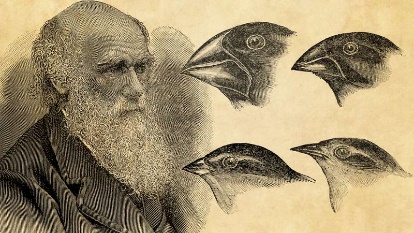 Guided ReadingWhen was Darwin born?Who raised Charles Darwin?What profession did he first study?How many islands make up the Galapagos?What did Charles publish in 1859?Spring 1 – Week 4Guided ReadingWhen was Darwin born?Who raised Charles Darwin?What profession did he first study?How many islands make up the Galapagos?What did Charles publish in 1859?Spring 1 – Week 4Guided ReadingWhen was Darwin born?Who raised Charles Darwin?What profession did he first study?How many islands make up the Galapagos?What did Charles publish in 1859?